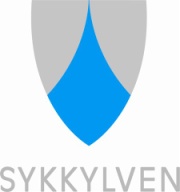 RAPPORT FRÅ STØTTEKONTAKTStad/ dato:_________________________________________________________________________Underskrift:_________________________________________________________________________